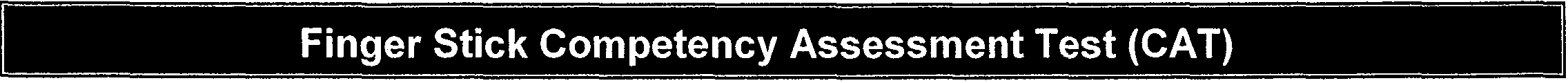 CATs are observed by the site coordinator and are required before beginning testing and annually. Annual CATs must be observed and signed by a staff member from the Sexual Health Promotion Unit. Completed CAT checklists must be filed in the tester's personnel file and a copy will be kept by the Sexual Health Promotion Unit.Date: ____________ Site Name and Number: __________________________________Tech / Counselor Name:  ___________________________________     LEO ID:  ___________________	Gathers/arranges all materialsBand-aids, cotton balls, lancet, (loop or pipette), alcohol pads, chuck, gloves, test kit, and stand	Frames the process to client, "I am going to collect a drop(s) of blood by doing a finger stick." "Which hand do you use, right or left handed?"  Indicate the finger that will be used.	Asks client, "Do you have any history of passing out or fainting when getting blood drawn?"	Puts on gloves 	Cleans finger 	Sticks finger	Disposes used lancet in correct container	Wipes away first drop of blood/disposes of cotton wipe in correct container	Uses loop or pipette to collect specimen	Verifies that the loop or pipette is completely full	Puts sample in vial or port, disposes of loop in correct biohazard container	Applies pressure to finger stick site	Assists client to apply band-aid(s)	Disposes of gloves	Wash/sanitize handsAdditional Skill Checklist	Good communication with client, explained each step, and checked in with client throughout process    	Aware of clients body language throughout process, assessing if client was comfortable or displaying early signs of passing out                                                                                                                       	Clearly explains and understands the window period                                                                                 	Recommends appropriate retesting timelineEvaluator Notes: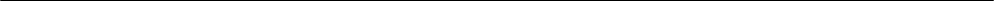   Authorized Evaluator Name: ___________________________________________________________Evaluator's Signature: 	         Initial CAT